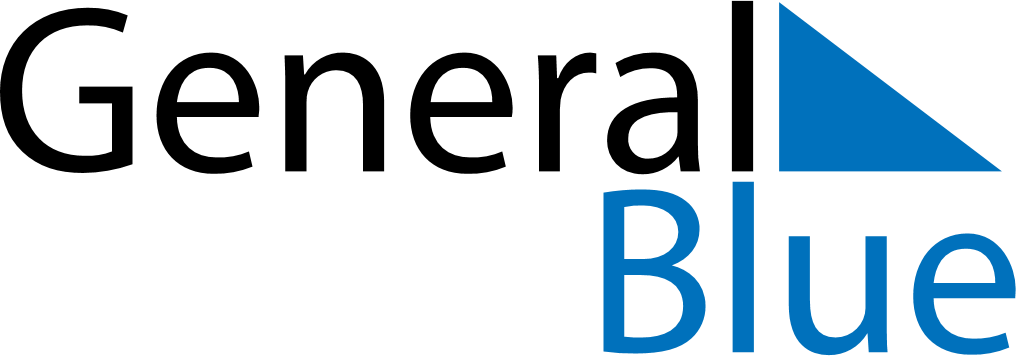 Weekly CalendarMay 20, 2019 - May 26, 2019Weekly CalendarMay 20, 2019 - May 26, 2019Weekly CalendarMay 20, 2019 - May 26, 2019Weekly CalendarMay 20, 2019 - May 26, 2019Weekly CalendarMay 20, 2019 - May 26, 2019Weekly CalendarMay 20, 2019 - May 26, 2019MondayMay 20TuesdayMay 21TuesdayMay 21WednesdayMay 22ThursdayMay 23FridayMay 24SaturdayMay 25SundayMay 266 AM7 AM8 AM9 AM10 AM11 AM12 PM1 PM2 PM3 PM4 PM5 PM6 PM